МИНИСТЕРСТВО ОБРАЗОВАНИЯ И НАУКИ РОССИЙСКОЙ ФЕДЕРАЦИИФедеральное государственное автономное образовательное учреждение высшего образования «Самарский национальный исследовательский университетимени академика С.П. Королёва»                                                                                      УТВЕРЖДАЮРектор Самарского университетад.т.н., профессор Шахматов Е.В.                                                                              «____» _____________ 2018 г.                                       М.П.ОТЧЁТоб участии курсантов поисково-исторического клуба СВПО «Сокол СГАУ» в Межрегиональной «Вахте Памяти» на территории Духовщинского района Смоленской области с 25 апреля по 7 мая 2018 года                                                      Самара 2018Курсанты поисково-исторического клуба студенческого военно-патриотического объединения «Сокол СГАУ» Самарского университета приняли участие в Межрегиональной «Вахте Памяти» с 25 апреля по 7 мая 2018 года на территории Духовщинского района Смоленской области, посвященной 75-летию освобождения Смоленщины от немецко-фашистских захватчиков.Состав поискового отряда:Аркин Александр Александрович, уч. гр. 2303-130303DИсаев Владислав Викторович, уч. гр. 2303-130303DСкоробогатов Геннадий Александрович, уч. гр. 2303-130303DЛенский Вячеслав Андреевич, уч. гр. 2305-240502DСтолбаушкин Виктор Юрьевич, уч. гр. 2305-240502DСамсонов Дмитрий Станиславович, уч. гр. 2305-240502DЗильберберг Виталий Леонидович, уч. гр. 2305-240502DКуприянов Леонид Александрович, уч. гр. 2305-240502DСеменов Владимир Витальевич, уч. гр. 3302-250301D Голованов Диниил Иванович, уч. гр. 3203-250302D Лебедев Никита Сергеевич, уч. гр. 3312-240304D Буданов Никита АлексеевичКомандир поискового отряда – руководитель поисково-исторического клуба СВПО «Сокол СГАУ» Самарского университета, начальник цикла военной кафедры подполковник запаса Ривкинд Евгений АлександровичНа основании приглашения от Департамента Смоленской области по образованию, науке и делам молодежи, Смоленского областного государственного казенного учреждения «Центр патриотического воспитания и допризывной подготовки молодежи «Долг»» и приказа ректора Самарского университета № 17-к от 20.04.2018 г., поисковый отряд поисково-исторического клуба студенческого военно-патриотического объединения «Сокол СГАУ» принял участие в Межрегиональной поисковой экспедиции «Вахты Памяти-2018» на территории урочища Плющево Духовщинского района Смоленской области с 25 апреля по 7 мая 2018 года.Участниками Межрегиональной «Вахты Памяти» в окрестностях деревни Троицкое Духовщинского района (на местах ожесточенных боев 1943 года) стали 512 человек, представляющих 38 поисковых отрядов 
из 16-ти регионов России. Бессменным руководителем поисковой экспедиции являлась Куликовских Нина Германовна – руководитель поискового движения на Смоленщине, депутат областной думы, советник губернатора Смоленской области, а начальником штаба «Вахты Памяти» – Чернышев Александр Анатольевич – командир поискового отряда «Комбат» Духовщинского района Смоленской области.25 апреля 2018 года поисковый отряд «Сокол», совместно с поисковиками из отряда «В списках не значился» Самарского техникума кулинарного искусства, на железнодорожном транспорте выехал из Самары в Москву. 26 апреля рано утром наш поисковый отряд высадился на ст. Ярцево Смоленской области, далее на междугороднем автобусе прибыли на место проведения Межрегиональной «Вахты Памяти» – в урочище Плющево Духовщинского района Смоленской области.Оказавшись на месте, поисковый отряд приступил к установке своего палаточного лагеря и его обустройству: выбрали место для палаточного лагеря и обследовали его на отсутствие осколков мин и снарядов времен Великой Отечественной войны, выровняли участок местности, установили и окопали платки, установили шатер, изготовили стол и лавки, обустроили кострище и место для хранения дров, вырыли ямы под холодильник для продуктов, для мусора, для туалета, обустроили места для умывания и душа, заготовили дрова и воду.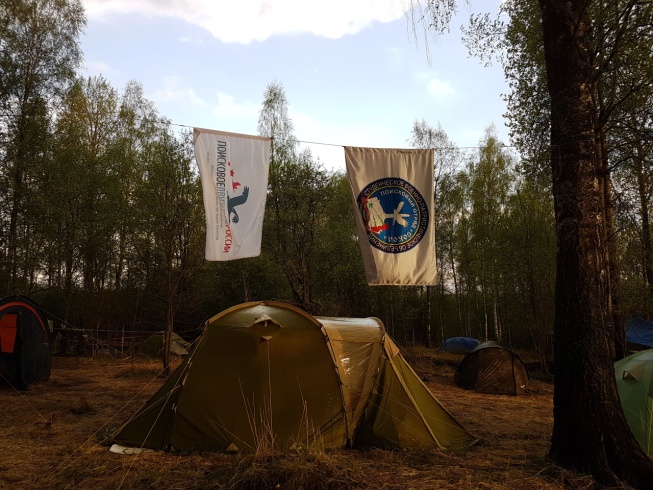 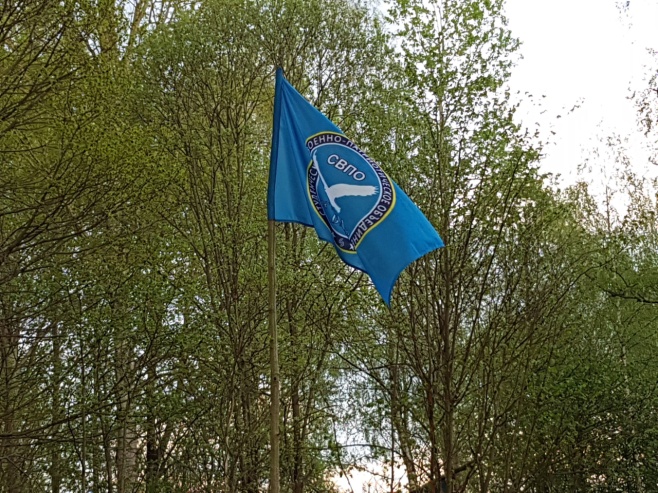 Для ежедневного инструктажа командиром поискового отряда «Сокол» велся Маршрутный Лист, который в последующем ежедневно заполнялся росписями поисковиков Самарского университета.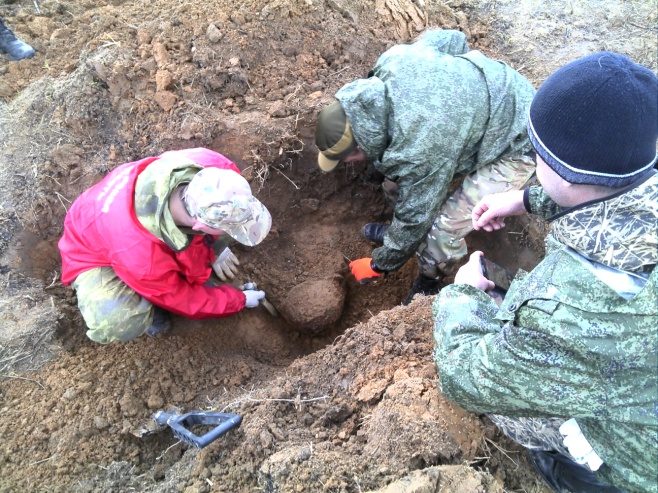 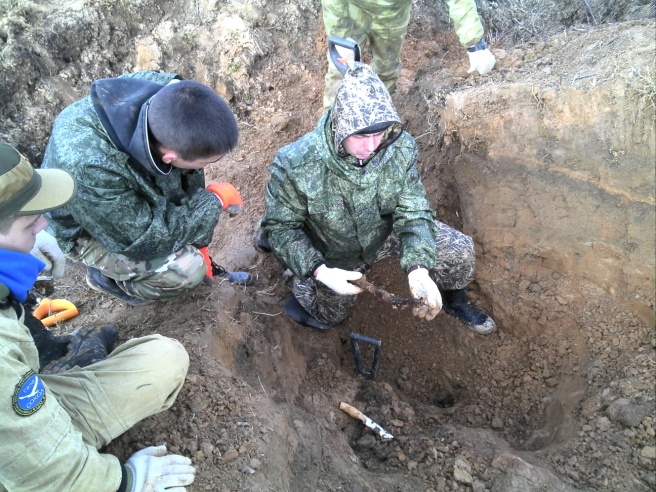 С 27 апреля по 4 мая мы проводили разведывательные и полевые поисковые работы на местности урочищ Плющево, Малеевка и Жуково Духовщинского района Смоленской области. За эти дни нашим поисковым отрядом  были обнаружены и эксгумированы останки двоих бойцов РККА.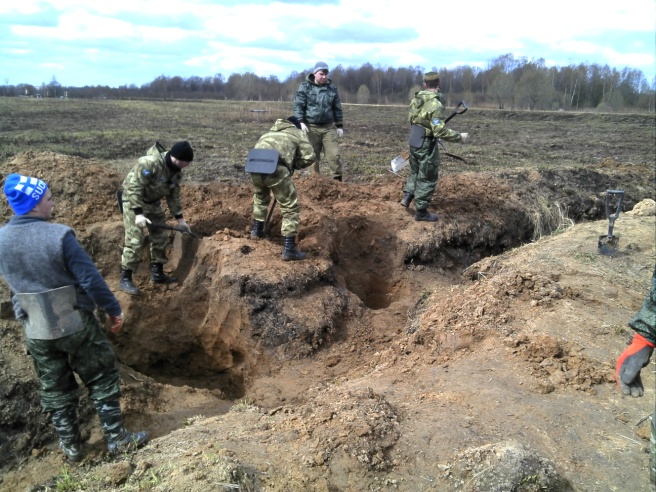 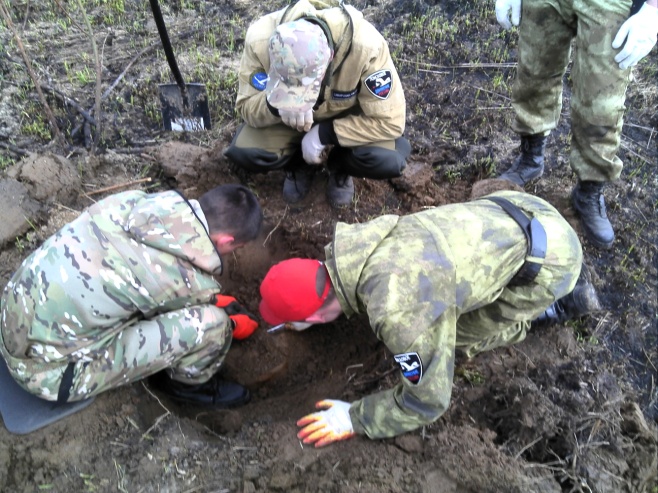 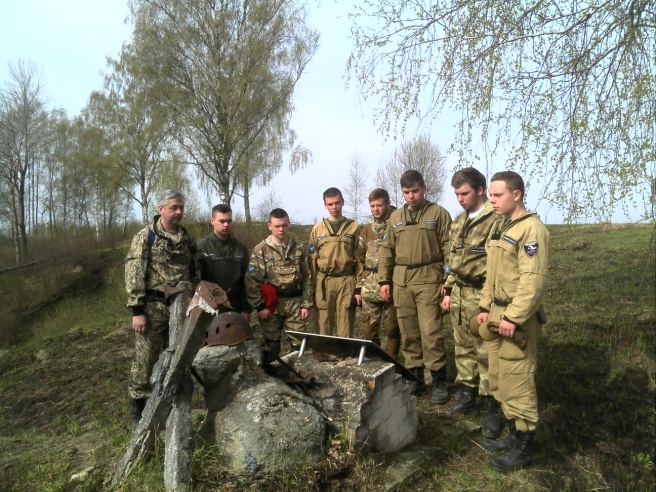 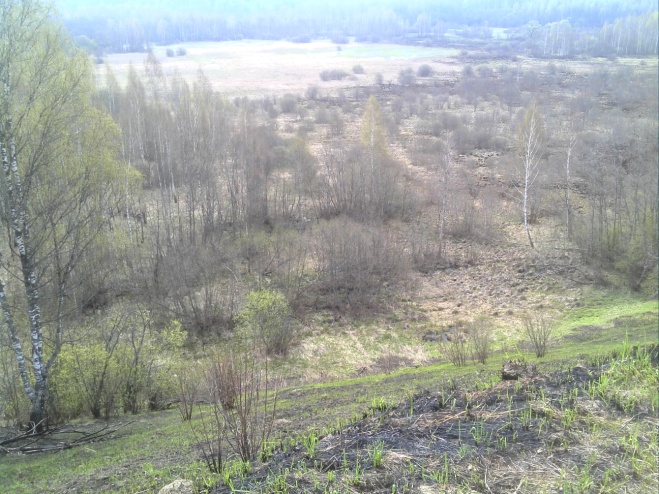 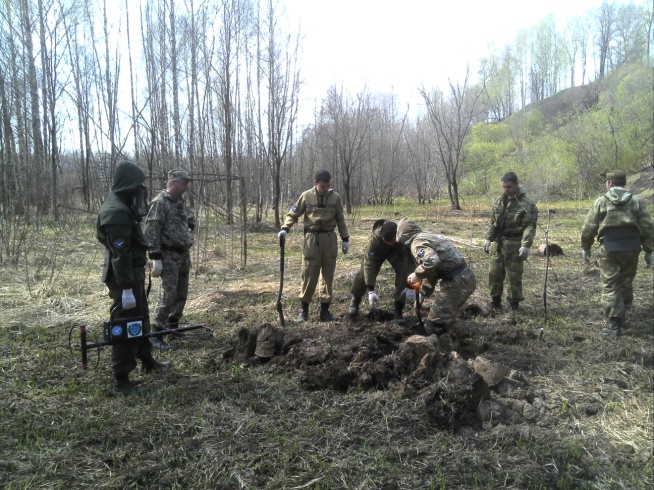 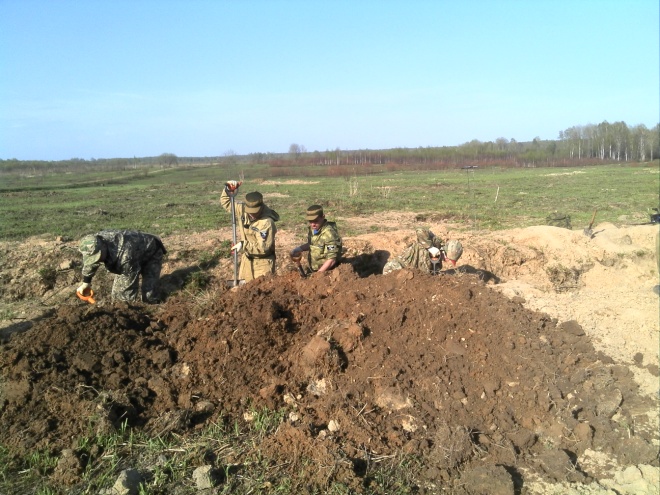 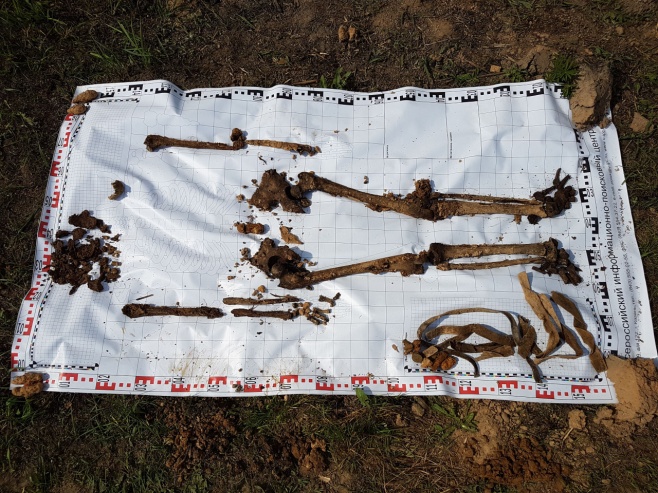 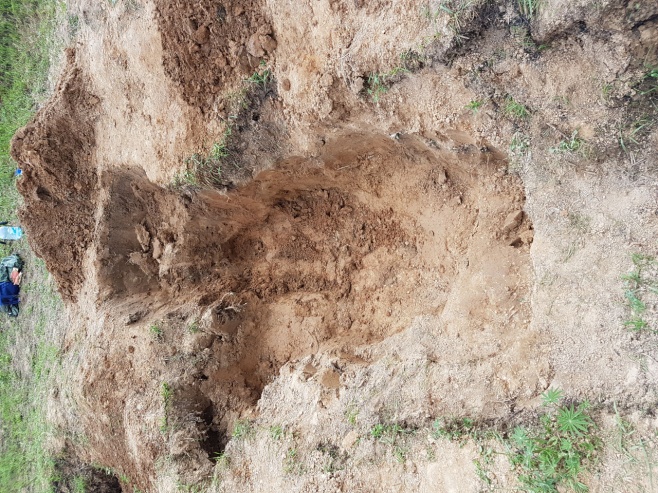 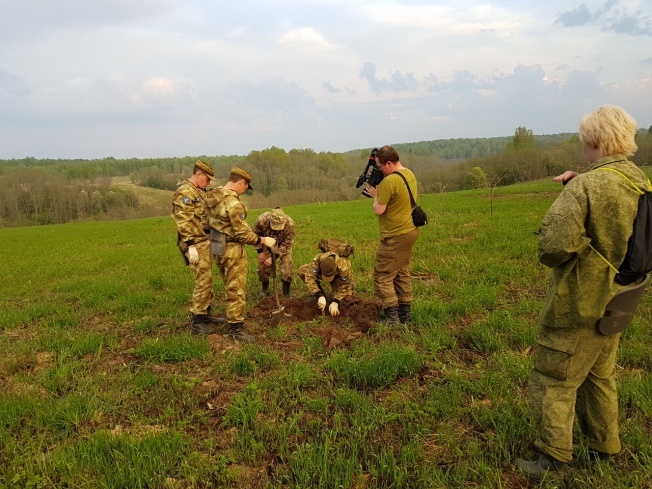 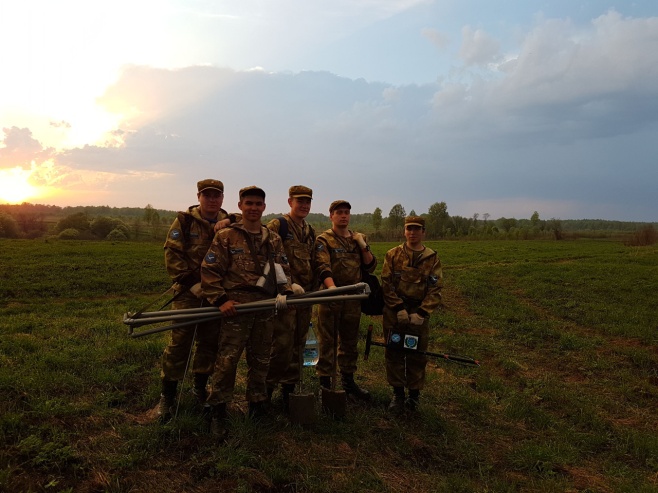 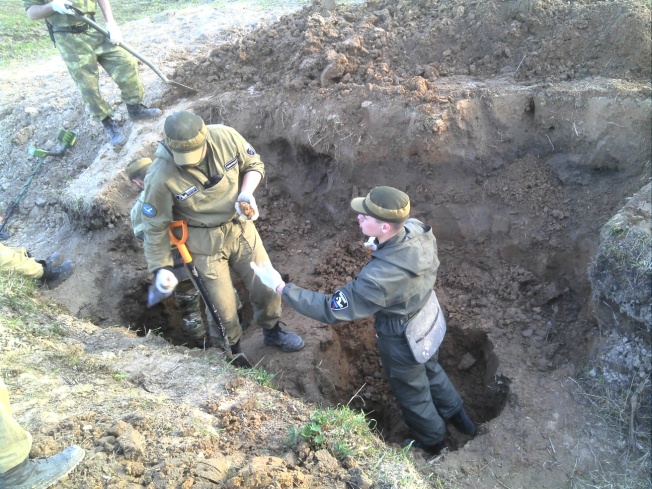 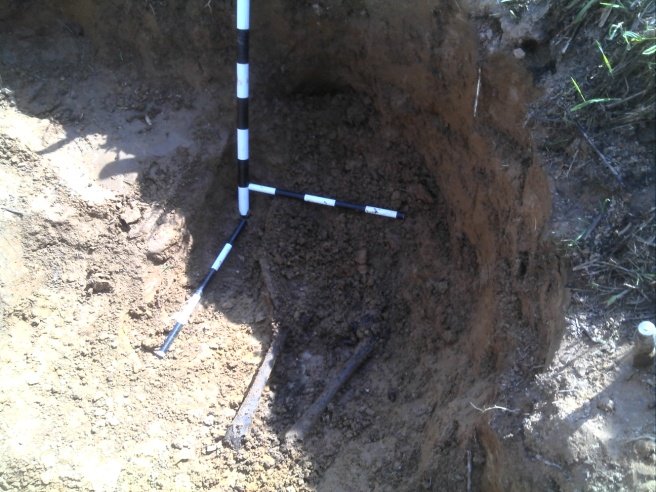 Кроме полевых поисковых работ курсанты СВПО «Сокол СГАУ» приняли активное участие во всех мероприятиях Межрегиональной «Вахты Памяти»: Торжественных открытиях и закрытии, встречах с Губернатором Смоленской области, заместителем директора Федеральной службы войск национальной гвардии Российской Федерации, депутатами Государственной Думы Федерального Собрания Российской Федерации, а также в акциях передачи останков обнаруженного бойца родственникам и по благоустройству братской могилы 110 мирных жителей хутора Титово Третьяковского сельского поселения Духовщинского района, зверски убитых в мае 1942 года немецко-фашистскими захватчиками.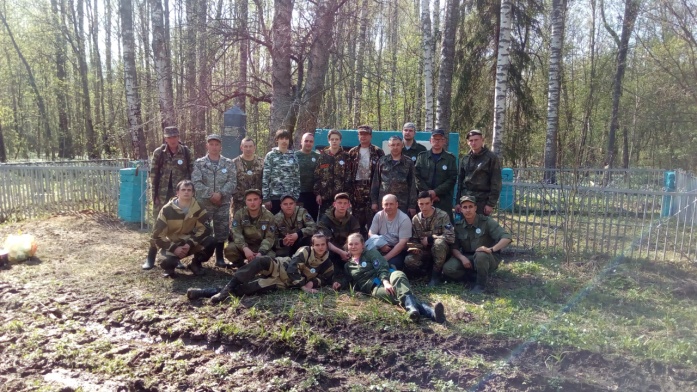 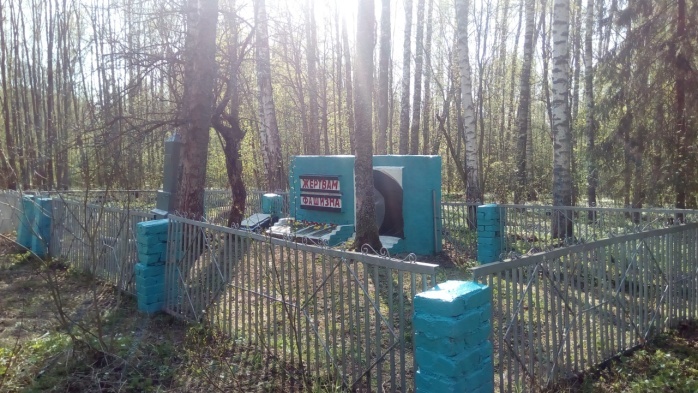 6 мая наш отряд принял самое активное участие в подготовке, обеспечении и проведении траурного митинга, посвященном захоронению останков 317 бойцов РККА, обнаруженных и эксгумированных всеми поисковиками в ходе Межрегиональной «Вахты Памяти» на Поле Памяти 
в пос. Озерный Духовщинского района Смоленской области.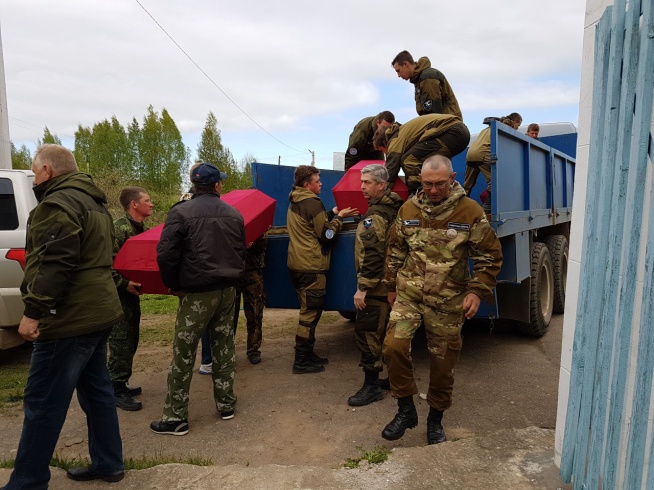 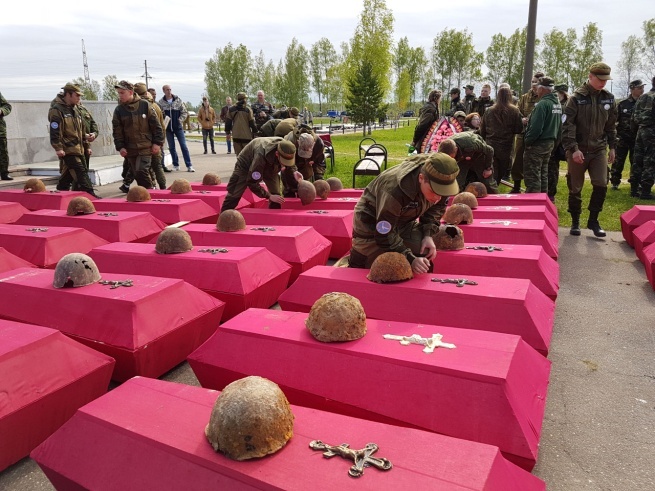 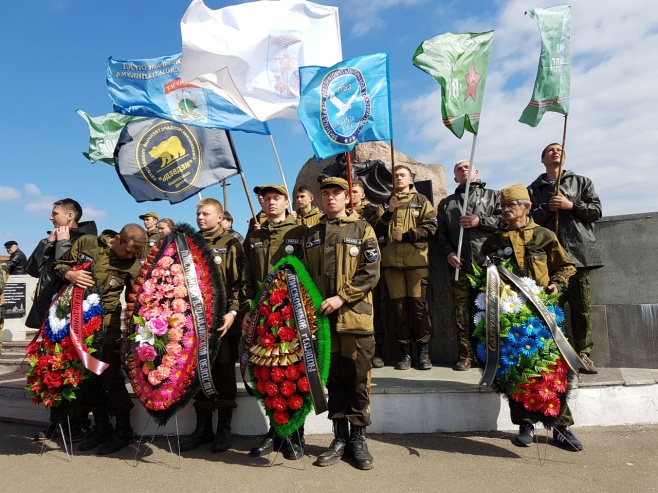 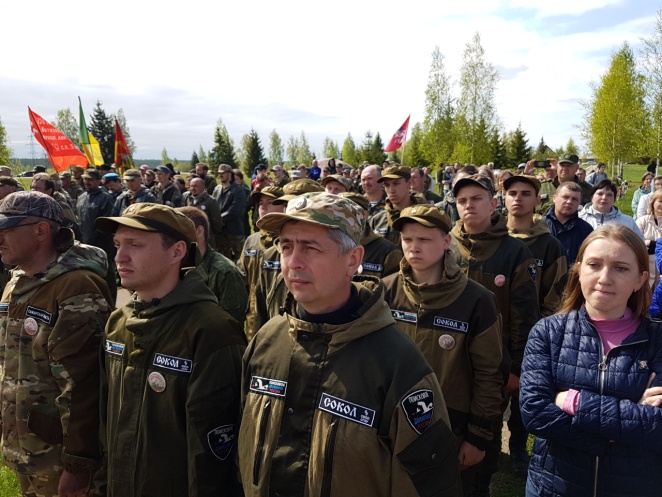 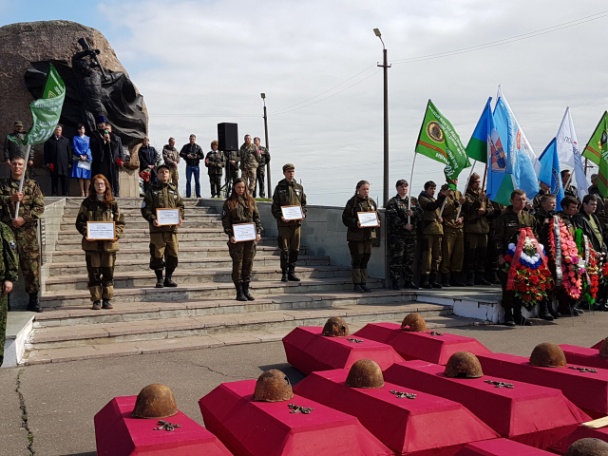 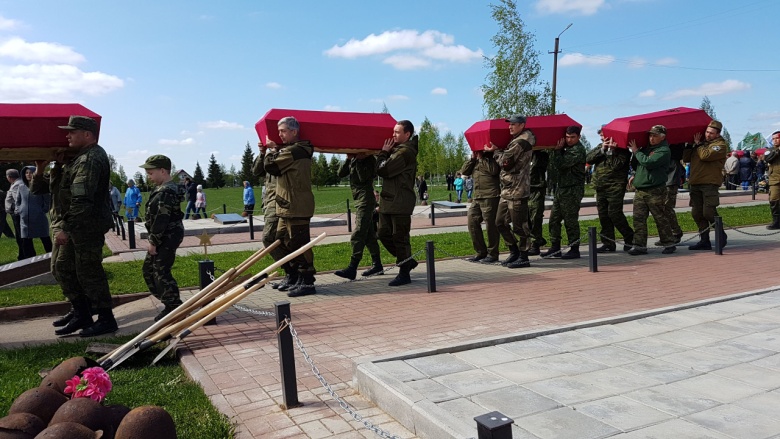 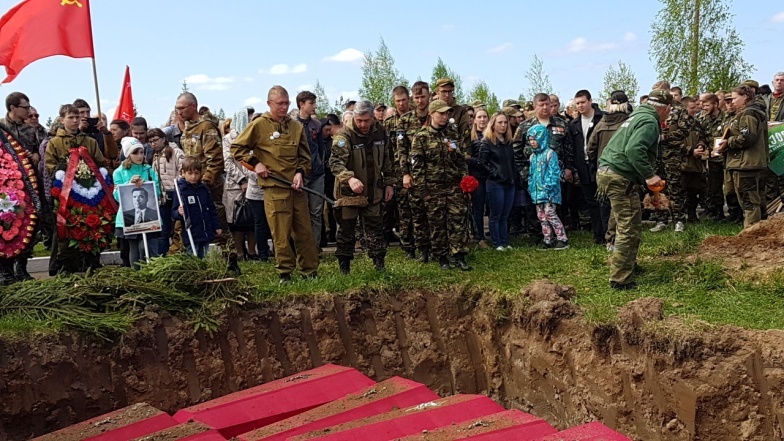 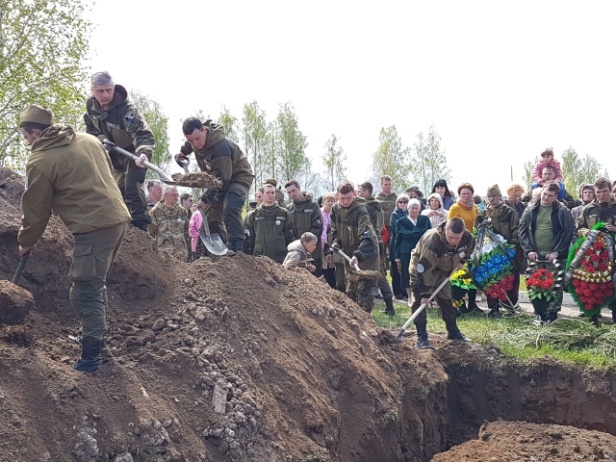 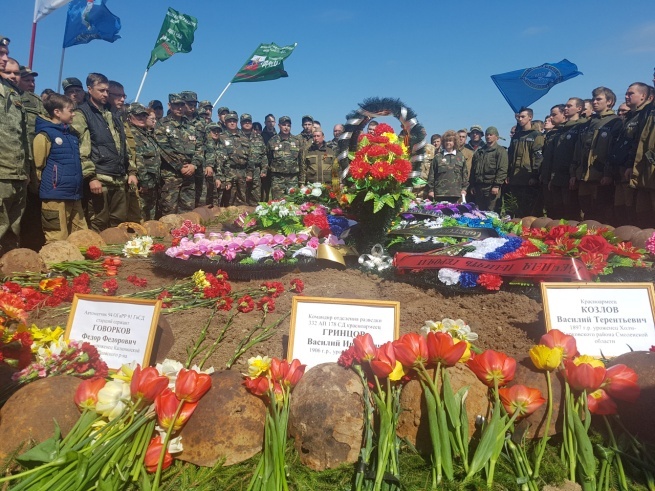 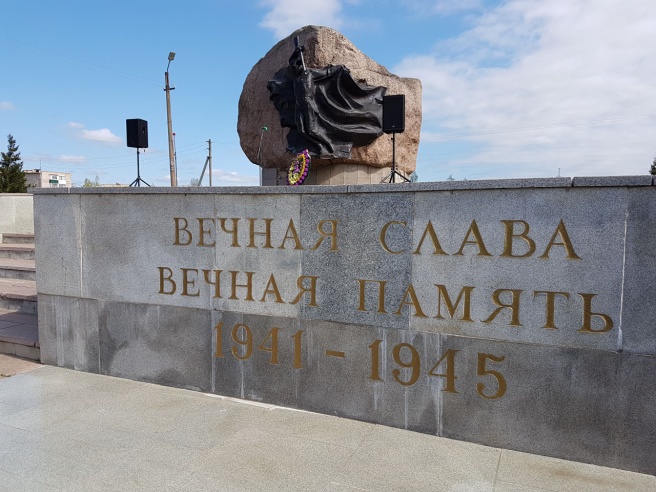 7 мая поисковый отряд «Сокол» на железнодорожном транспорте прибыл из Ярцево через Москву в Самару.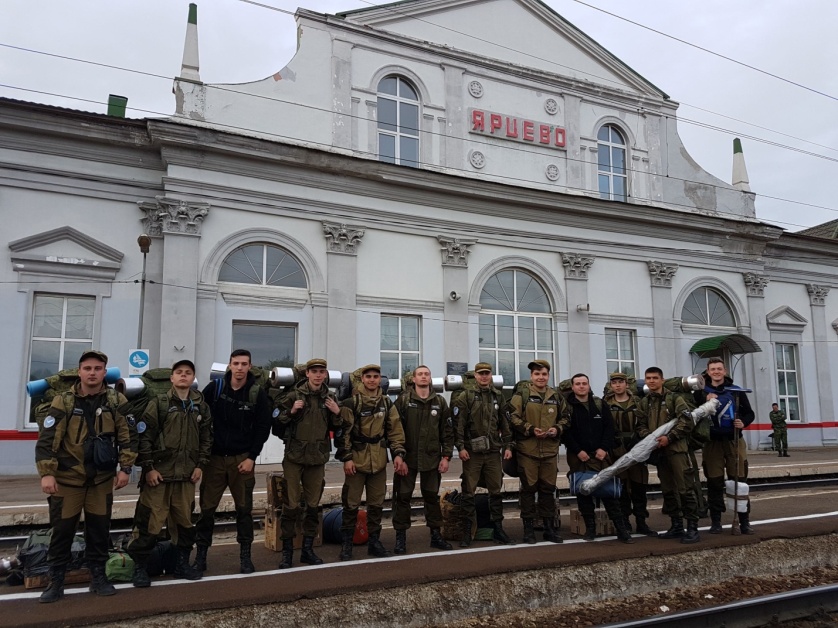 Ход проведения Межрегиональной «Вахты Памяти» подробно освещался в Смоленских и Самарских областных, а также федеральных СМИ:http://gtrksmolensk.ru/news/na-smolenschine-startovala-vahta-pamyati-2018/ http://gtrksmolensk.ru/news/smolenskij-gubernator-vstretilsya-s-uchastnikami-v/https://www.youtube.com/watch?v=4UJMO72hXnM https://www.youtube.com/watch?time_continue=3&v=MSApiB36y6I https://vk.com/videos30452387?z=video30452387_456239084%2Fpl_30452387_-2 https://www.youtube.com/watch?time_continue=2&v=T9_C_AzycIo https://vk.com/videos30452387?z=video30452387_456239085%2Fpl_30452387_-2 https://www.youtube.com/watch?time_continue=9&v=EmQUCszyEqI Начальник УВР______________М.Г. Резниченко ____ ___________Руководитель СВПО «Сокол СГАУ»_______________В.Т. Одобеску ____ ___________Руководитель поисково-исторического клуба_______________ Е.А. Ривкинд